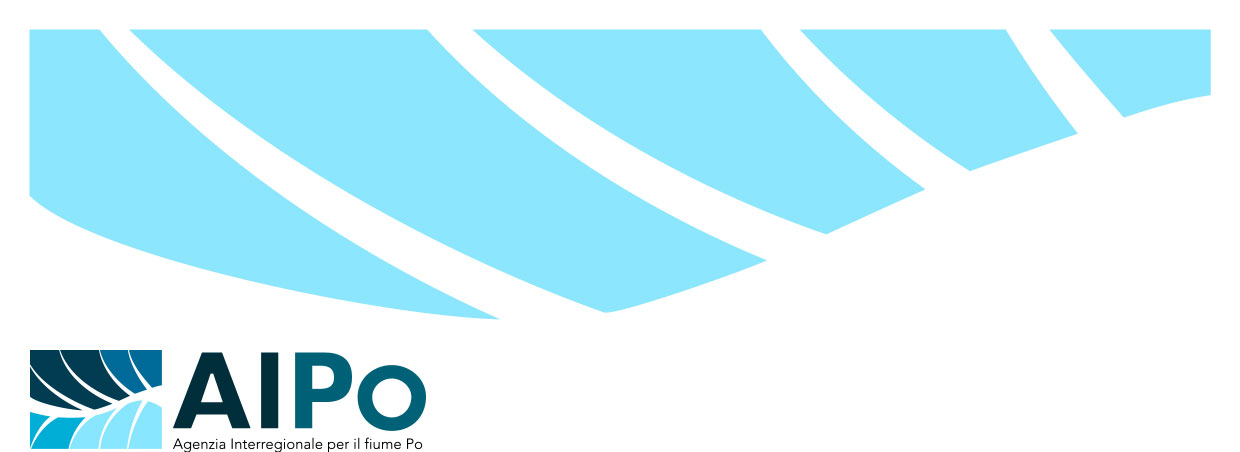 MODULO PER LA RACCOLTA DI OSSERVAZIONI E PROPOSTE SULLA BOZZA DEL DI COMPORTAMENTO DI AIPOLa/Il sottoscritta/o___________________________________________, nella sua qualità di (personale dipendente, collaboratore, cliente/fornitore, cittadino o altro) ____________________  FORMULAle seguenti osservazioni e proposte di modifiche e integrazioni sul testo della bozza del Codice di comportamento di AIPo, pubblicata per la consultazione:Informativa sul trattamento dei dati personali forniti con il modulo(ai sensi dell’art.13 del Regolamento UE 2016/679).Il sottoscritto è consapevole che i dati personali sono oggetto di trattamento informatico e/o manuale e potranno essere utilizzati esclusivamente per gli adempimenti di legge. I dati saranno trattati dall’Azienda, in qualità di titolare, nel rispetto delle disposizioni del Regolamento UE 2016/679 con le modalità previste nell’informativa completa pubblicata sul sito. Luogo e data __________________________              Firma ________________________________ParagrafoTesto offerto in consultazioneTesto con proposta di modifica e/o integrazioneMotivazione